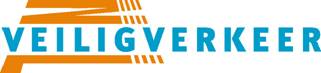                    Afdeling DalfsenPersbericht over het jaar 2021Voor het tweede jaar op rij hebben we als VVN afd. Dalfsen een Coronajaar achter de rug.Veilig Verkeer Nederland Afdeling Dalfsen geeft normaal gesproken in een jaarverslag een terugblik op het afgelopen jaar. De voorgenomen  plannen van het afgelopen jaar zijn vastgelegd in een activiteitenplan, maar helaas hebben we ook dit tweede jaar maar weinig hiervan kunnen realiseren.Door de Corona waar ons land ook  het hele jaar 2021  tot op vandaag de dag toe veel hinder van ondervindt, hebben we door alle  beperkende maatregelen weer  weinig activiteiten kunnen uitvoeren. We hebben er daarom wederom voor gekozen om i.p.v. een nagenoeg “leeg” jaarverslag te maken, de activiteiten in het persbericht te verwerken. We hopen dat het dit jaar de goede kant op mag gaan en we wat meer activiteiten kunnen uitvoeren en de vooruitzichten lijken gelukkig positief.Belangrijke activiteiten voor de jeugd zoals de verschillende acties voor de basisschoolleerlingen,  zijn  er een maar een aantal van doorgegaan, de verkeersexamens theorie wel maar de praktijk niet. Of  scholen zelf de praktijk hebben uitgevoerd op een alternatieve manier is niet bekend. De Dode Hoek is door 6 scholen gedaan, Streetwise door 6 scholen, VOMOL en Fietstrainingen door geen enkele school.Het Verkeerstheater (educatieve voorstelling voor kinderen van groep 1 t/m4) en Luister Is (op basis van eigen ervaring jongeren bewust maken van de gevaren van de trein, voor de groepen 7 en 8) hebben 4 scholen aan mee gedaan. De trainingen voor de diverse groepen senioren, zoals de Opfriscursus Scootmobiel, Automobilist en Verkeersregels zijn ook allemaal afgelast, hetzelfde geldt voor de jaarlijkse Buurtactie. Wel zijn er door VVN  in de loop van het jaar meerdere artikelen met foto’s geplaats op het DalfsenNet  Ondanks het niet uit kunnen voeren van veel activiteiten en verkeerseducatie  hebben wij de aandacht voor de verkeersveiligheid in de diverse kernen niet uit het oog verloren. Onze adviserende rol in o.a. verkeersbesluiten is gewoon doorgegaan en meldingen m.b.t. bijvoorbeeld onveilig verkeersgedrag hebben we zo goed als mogelijk behandelt/advies in gegeven.De afdeling VVN wordt gezien als een serieuze gesprekspartner op het terrein van de verkeersveiligheid en is in staat om gevraagd en ongevraagd advies te geven.Helaas zijn de doelen, gesteld in de vooruitblik 2021 niet gehaald, maar we gaan met frisse moed 2022 in met een vooruitblik waarbij o.a. de ambitie wordt uitgesproken om de lopende activiteiten op peil te houden. We blijven ons sterk maken voor toegankelijke, veilige  routes voor kwetsbare verkeersdeelnemers en voor gedragsbeïnvloedingsprojecten. Schoolroutes en rotondes zullen we kritisch blijven volgen en scholen met verkeersouders waar nodig ondersteuning bieden. Tevens het project fietsen van scholieren naar en van Zwolle aandacht blijven geven en indien mogelijk versterken en ook de laatste ontwikkelingen aan de N-wegen zullen we nauwgezet blijven volgen.Tot slot spreken we de wens uit dat u met ons wilt meedenken als het gaat om de verkeersveiligheid in onze gemeente. Vooral om de veiligheid van onze kinderen, onze ouderen en kwetsbare medeburgers.Maak ons attent op onveilige situaties en spreek elkaar aan op onveilig verkeersgedrag. De verkeersveiligheid te verbeteren door te beginnen bij onszelf, maar ook door contact op te nemen met VVN afd. Dalfsen of een melding bij de gemeente te doen.11 februari 2022Namens het bestuur,Evert Goldsteen,  voorzitter                                                                                            evertgoldsteen@planet.nl  Janny Wienen, secretaris                                                                            janny.wienen@hotmail.com